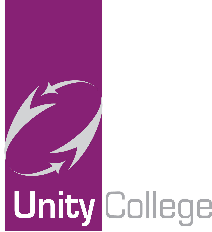 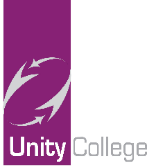 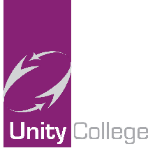 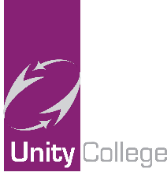 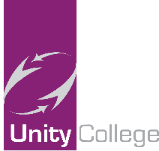 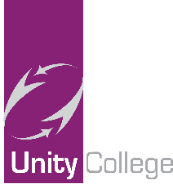 You will learnOnline ResourcesTeaching Resources/LinksEnglish Literature – MacbethThe key events in each act.How characters are presented and described.William Shakespeare’s ‘big ideas’ in the play.William Shakespeare’s key messages in the play.How to analyse the language and methods in key extracts from the play.How to closely analyse words and language features in key quotes from the play.How to link the writer’s messages and big ideas to key moments in the play.How to use knowledge of the whole play to make links between extracts and the wider story.How to develop ideas with sufficient detail for essay writing.GCSE POD. All ‘Macbeth’ GCSE pods on characters, plot overviews, themes and key quotes. BBC Bitesize - Macbeth – AQA Exam Board - plot summary, characters, themes, form, structure, language and the sample exam question: https://www.bbc.co.uk/bitesize/topics/zgq3dmn Macbeth E-text with modern translation: https://www.sparknotes.com/nofear/shakespeare/macbeth/page_2/  Spark Notes – Macbeth – summary, characters, main ideas, quotes and further study:https://www.sparknotes.com/shakespeare/macbeth/Seneca Learning – English Lit: AQA GCSE A Macbeth:https://app.senecalearning.com/dashboard/courses/add The Shakespeare Birthplace Trust – Macbeth: https://www.shakespeare.org.uk/explore-shakespeare/shakespedia/shakespeares-plays/macbeth/ Cliffs Notes – Macbeth – Scenes and Characters:https://www.cliffsnotes.com/literature/m/macbeth/macbeth-at-a-glance GCSE POD. All ‘Blood Brothers’ GCSE pods on characters, plot overviews, themes and key quotes. BBC Bitesize – Blood Brothers – AQA Exam Board – plot summary, characters, themes, structure, language & sample exam question:https://www.bbc.co.uk/bitesize/topics/zxv7sg8 Seneca Learning – English Lit: AQA GCSE Blood Brothers:https://app.senecalearning.com/dashboard/courses/addYork Notes – Blood Brothers – Themes, Characters, Context and Key Points:https://www.yorknotes.com/gcse/english-literature/blood-brothers-2017/revision-cards/01_themes CGP Macbeth – The Text GuideCGP Macbeth WorkbookCGP Blood Brothers – The Text GuideCGP Blood Brothers WorkbookTarget Grade 5 Get Back on Track English Literature – MacbethYork Notes for GCSE Workbook MacbethAdditional ResourcesAdditional ResourcesAdditional ResourcesBlood Brothers – Full online play - https://www.youtube.com/watch?v=A9mbfRiZ2Bk&t=277s&safe=active; YouTube – Mr Bruff – Macbeth - https://www.youtube.com/watch?v=TZGeaiEF3AI&t=434s&safe=active ; York Notes for GCSE – Macbeth Study Guide; York Notes for GCSE – Blood BrothersMacbeth – Plot Summary In 60 Seconds - https://www.youtube.com/watch?v=SfjZv2mILH8&t=19sBlood Brothers – Full online play - https://www.youtube.com/watch?v=A9mbfRiZ2Bk&t=277s&safe=active; YouTube – Mr Bruff – Macbeth - https://www.youtube.com/watch?v=TZGeaiEF3AI&t=434s&safe=active ; York Notes for GCSE – Macbeth Study Guide; York Notes for GCSE – Blood BrothersMacbeth – Plot Summary In 60 Seconds - https://www.youtube.com/watch?v=SfjZv2mILH8&t=19sBlood Brothers – Full online play - https://www.youtube.com/watch?v=A9mbfRiZ2Bk&t=277s&safe=active; YouTube – Mr Bruff – Macbeth - https://www.youtube.com/watch?v=TZGeaiEF3AI&t=434s&safe=active ; York Notes for GCSE – Macbeth Study Guide; York Notes for GCSE – Blood BrothersMacbeth – Plot Summary In 60 Seconds - https://www.youtube.com/watch?v=SfjZv2mILH8&t=19sYou will learnOnline ResourcesTeaching Resources/LinksEnglish Language – Narrative and Descriptive Writing:How example stories and description are written and crafted.How to include methods for effect in fiction writing.How to present ideas in a fiction writing style.How to deconstruct model narrative and descriptions.How to practise writing descriptions and narratives.How to write descriptions and narratives and present your ideas in clear paragraphs and clear sentences.How to self-mark writing against a success criterion.English Language – Paper One Reading:How to select relevant quotes from a text to support ideas.How to analyse language features & word choices in a text.How to discuss the structure of a text.How to evaluate ideas in a text.How to express opinions about a text.BBC Bitesize (Writing Fiction):https://www.bbc.co.uk/bitesize/guides/zwt3rdm/revision/1 Seneca Learning - English Language AQA GCSE – key terms, language techniques, Paper 1: writing & Paper 1: Reading:https://app.senecalearning.com/dashboard/courses/add?Price=FreeKerboodle - AQA GCSE English Language - Developing the Skills for Assessment – Paper 1 Writing: P22 – 23; 36 – 39Kerboodle AQA GCSE English Language – Assessment Preparation for Paper 1 – Book 2:P12 to 58 – Paper 1 Reading ResourcesP60 to 97 – Paper 1 Writing ResourcesYork Notes for GCSE Writing Skills – Revision and Exam Practice – Chapter one – Core Writing Skills.Revise AQA GCSE English Language Targeting Grade 5 – Paper 1 Reading: P12-53. Paper 1 Writing: P56 - 81Revise AQA GCSE English Language Targeting Grades 6 to 9 – Paper 1 Reading: P12-53. Paper 1 Writing: P52-79Additional ResourcesAdditional ResourcesAdditional ResourcesYouTube – Mr Bruff – Narrative Writing - https://www.youtube.com/watch?v=yLxgaxI_-t4&safe=activeSave My Exams – Narrative Writing Advice - https://www.youtube.com/watch?v=SfBYZZD_UzU&safe=activeYouTube – Mr Bruff – Narrative Writing - https://www.youtube.com/watch?v=yLxgaxI_-t4&safe=activeSave My Exams – Narrative Writing Advice - https://www.youtube.com/watch?v=SfBYZZD_UzU&safe=activeYouTube – Mr Bruff – Narrative Writing - https://www.youtube.com/watch?v=yLxgaxI_-t4&safe=activeSave My Exams – Narrative Writing Advice - https://www.youtube.com/watch?v=SfBYZZD_UzU&safe=activeYou will learnOnline ResourcesTeaching Resources/LinksCongruenceUnderstanding what congruence is.Understanding angles in congruent shapes.Congruent triangles.Constructing triangles.SimilarityUnderstanding similarity to find missing lengths.VectorsDrawing column vectors.Negative vectors.Add and subtract vectors.Multiply vectors by scalar.Vector problems.Simultaneous EquationsSolve simultaneous linear equations using graphs.Solve simultaneous linear equations in two variables using the elimination method.Substitution method for simultaneous equations.Balancing coefficients to solve simultaneous equations.Working with InequalitiesRepresent inequalities on a number line.Write down whole numbers which satisfy an inequality.Solve linear inequalities.SimilarityChange the subject of a formula.Hegarty Maths Clips:680681682, 684683609, 611622, 623624625626628218192, 192194193265, 266, 268267269280, 283KS4 CGP Textbook Pages:CGP page 304 section24.6CGP page 305 section24.6CGP page 305 section 24.6CGP page 233-235 section 21.2CGP page 306-309 section 24.6CGP page 225 section 20.1CGP page 226 section 20.1CGP page 226 section 20.1CGP page 227 section 20.1CGP page 228 section 20.2CGP page 139-140 section 12.3CGP page 111-112 section 9.5CGP page 112 section 9.5CGP page 112 section 9.5CGP page 107-108 section 9.4CGP page 107-108 section 9.4CGP page 108-111 section 9.4CGP page 121 section 10.3Additional ResourcesAdditional ResourcesAdditional ResourcesRevision material, support resources and video tutorialshttps://www.mathsgenie.co.uk/      https://www.onmaths.com/https://www.bbc.co.uk/bitesize/subjects/z38pycw      https://corbettmaths.com/Revision material, support resources and video tutorialshttps://www.mathsgenie.co.uk/      https://www.onmaths.com/https://www.bbc.co.uk/bitesize/subjects/z38pycw      https://corbettmaths.com/Revision material, support resources and video tutorialshttps://www.mathsgenie.co.uk/      https://www.onmaths.com/https://www.bbc.co.uk/bitesize/subjects/z38pycw      https://corbettmaths.com/You will learnOnline ResourcesTeaching Resource/LinksVectorsDrawing column vectors.Add and subtract vectors.Multiply vectors by a scalar.Find the magnitude of vectors.Use vectors to solve geometric problems.Vectors to create arguments and proofs (Prove lines are parallel or on a straight line).Transformation of graphsUnderstanding the sine, cosine and tangent graph.Translating graph.Reflecting graph.Graph problems with involving all.Hegarty Maths Clips:622, 623, 6246225626627628, 630631, 636303, 306307, 308311, 312KS3 CGP Textbook Pages:CGP page 273 section 28.1CGP page 274 section 28.1CGP page 274 Q 3&4 section 28.1CGP page 276 section 28.2CGP page 279 section 28.3CGP page 280 section 28.3CGP page 152 section16.7CGP page 154 section 16.8CGP page 156 section 16.8CGP page 158 section 16.8 ex 4Additional ResourcesAdditional ResourcesAdditional Resourceshttps://www.mathsgenie.co.uk/https://www.onmaths.com/https://www.bbc.co.uk/bitesize/subjects/z38pycwhttps://corbettmaths.com/https://www.mathsgenie.co.uk/https://www.onmaths.com/https://www.bbc.co.uk/bitesize/subjects/z38pycwhttps://corbettmaths.com/https://www.mathsgenie.co.uk/https://www.onmaths.com/https://www.bbc.co.uk/bitesize/subjects/z38pycwhttps://corbettmaths.com/You will learnOnline ResourcesTeaching Resources/LinksBiology – organisation and diseaseTo be able to explainThe hierarchy of organisation. How the body digests foods and what food is made of.How enzymes work.The functions and adaptations of parts of blood, blood vessels, the heart and lungs.The organisation of plant tissues and their functions.How pathogens affect animals and plants.How the human body defends itself from disease.Kerboodle Digital Book for Biology Combined Science:P36-72Seneca Learning – Combined Science Biology: AQA GCSE – 2 Organisation and 3 Communicable DiseaseGCSE POD – Combined Science 4. 2 Organisation and 4. 3 Communicable DiseaseCollins AQA Combined Science Trilogy Revision Guide:P24-42CGP – GCSE Combined Science Exam Practice:Foundation P13-34Higher P13-34Knowledge Organiser Foundation P11-20Knowledge Retriever Foundation P29-52Knowledge Organiser Higher P10-19Knowledge Retriever Higher P25-48Chemistry – The periodic tableTo be able to explainHow the periodic table was developed over time and how it is currently organised.Trends and patterns in groups the alkali metals the halogens and the noble gases.Kerboodle Digital book Chemistry for Combined Science:P22-34Seneca learning – Combined Science Chemistry: AQA GCSE – 1.1.6-1.1.9 Periodic TableGCSE POD – Combined Science 5.1.2 Periodic TableCollins AQA Combined Science Trilogy Revision Guide: P90-93CGP – GCSE Combined Science Exam practice:Foundation P91-96Higher P91-96Knowledge Organiser Foundation P47-50Knowledge Retriever Foundation P119-126Knowledge Organiser Higher P46-49Knowledge Retriever Higher P115-122Physics – Energy and energy resourcesTo be able to explainHow energy is stored and transferred.How to use a wide range of equations linked to energy transfer.How to work out the energy needed to heat an object.How to compare a range of energy resources.Kerboodle Digital book Physics for Combined Science:P4-43Seneca learning – Combined Science Physics: AQA GCSE – 1 EnergyGCSE POD – Combined Science 6.1 EnergyCollins AQA Combined Science Trilogy Revision Guide: P170-173CGP – GCSE Combined Science Exam Practice:Foundation P148-160Higher P148-160Knowledge Organiser Foundation P76-81Knowledge Retriever Foundation P193-206Knowledge Organiser Higher P76-81Knowledge Retriever Higher P193-206Additional Resources:Additional Resources:Additional Resources:https://www.bbc.co.uk/bitesize/        https://www.thenational.academy/      https://www.freesciencelessons.co.uk/  https://www.bbc.co.uk/bitesize/        https://www.thenational.academy/      https://www.freesciencelessons.co.uk/  https://www.bbc.co.uk/bitesize/        https://www.thenational.academy/      https://www.freesciencelessons.co.uk/  You will learn Online ResourcesTeaching Resources/LinksTo understand the different wave types and characteristics.Understand the different weathering processes – mechanical, chemical and biological.Explain the differences between mass movement – sliding, slumping and rock falls.Understand the process of erosion – hydraulic power, abrasion and attrition.Understand how material is transported and deposited along the coast and to understand how longshore drift works.Understand how geological structure and rock type influence coastal forms.Explain the formation of landforms resulting from erosion – headlands and bays, cliffs and wave cut platforms, caves, arches and stacks.Explain the formation of landforms resulting from deposition – beaches, sand dunes, spits and bars.Apply all the formations to the Jurassic coastline of the UK.Understand the costs and benefits of hard engineering – sea walls, rock armour, gabions and groynes.soft engineering – beach nourishment and reprofiling, dune regeneration managed retreat – coastal realignment.Investigate Lyme Regis as an example of a coastal management scheme in the UK to show:the reasons for managementthe management strategythe resulting effects and conflictshttps://members.gcsepod.com/shared/podcasts/chapter/68091 https://members.gcsepod.com/shared/podcasts/chapter/68093 Watch GCSE pod and make revision cards on themhttps://members.gcsepod.com/shared/podcasts/chapter/68041 https://members.gcsepod.com/shared/podcasts/chapter/68030 https://members.gcsepod.com/shared/podcasts/chapter/67969 https://members.gcsepod.com/shared/podcasts/chapter/67962 https://members.gcsepod.com/shared/podcasts/chapter/67939 https://members.gcsepod.com/shared/podcasts/chapter/68067 https://members.gcsepod.com/shared/podcasts/chapter/68071 https://members.gcsepod.com/shared/podcasts/chapter/68066 https://members.gcsepod.com/shared/podcasts/chapter/68068 https://members.gcsepod.com/shared/podcasts/chapter/68027 https://members.gcsepod.com/shared/podcasts/chapter/67944 https://members.gcsepod.com/shared/podcasts/chapter/67985 See purple revision guide and workbookWork pack available by request from the Humanities officeYou will learnOnline ResourcesTeaching Resources/LinksRevision - HealthTo be able to explain the impact of Ancient Medicine.To be able to explain how the Church had an impact on medicine and health.To be able to explain features of Medieval Surgery.To be able to explain what Public Health was like in the Medieval period.To be able to explain the effects of the Black Death.To be able to explain the impact of renaissance figures: Vesalius / Pare / Harvey / Hunter.To be able to compare Medieval surgery and surgery in the time of Hunter (1700s).Log in to https://www.gcsepod.com     You need to look in the folder for AQA History – then the sub folder Britain Health and the People then you need to study the podcasts in Medicine stands still and The Beginnings of Change. Create revision cards on each of the different Pods.Log on to www.senecalearning.com Create an account if you have not done so already. In the Assessment and Classes menu, click on join class and enter the class code p00y7c2cnaThen work through the online tasksAnswer the following question and email to your teacher using your school email addressCompare surgery during the Medieval period with surgery during the time of John Hunter (1700s). In what ways were they similar?    8 marksExplain the significance of the Black Death on British society. 8 marksExplain the significance of Public Health during the Medieval Period.   8 marksExplain the significance of the work of William Harvey on development of surgery.   8 marksRevision BookHodder My Revision Notes “AQA GCSE History”, pages: P120 – 127Work pack available by request from the Humanities officeAdditional ResourcesAdditional ResourcesAdditional Resources“Pain, pus and poison” an excellent 3-part BBC documentary on the history of medicine. This is sometimes available on the BBC and on Youtube.“Pain, pus and poison” an excellent 3-part BBC documentary on the history of medicine. This is sometimes available on the BBC and on Youtube.“Pain, pus and poison” an excellent 3-part BBC documentary on the history of medicine. This is sometimes available on the BBC and on Youtube.You will learnOnline ResourcesTeaching Resources/Links SchoolThis half term you will start the topic of school. You will learn to talk about the subjects you study, your school day, and the rules at your school, as well as what your plans are regarding future studies. JobsThinking about your future plans, you will learn a variety of job vocabulary in French and consider what jobs you would like or not like to do. You will consider advantages and disadvantages of different jobs and workplaces During this time you will also revise other topics relating to your future such as having a family, travelling and your ideal house. School https://quizlet.com/gb/176952754/au-college-flash-cards/https://quizlet.com/gb/431099809/au-college-flash-cards/https://www.bbc.co.uk/bitesize/guides/zjngqp3/revision/1https://www.youtube.com/watch?v=DjNHrDN5C4Qhttps://www.youtube.com/watch?v=dspTCqJiveAhttps://members.gcsepod.com/shared/podcasts/title/13588/81497https://members.gcsepod.com/shared/podcasts/title/13588/81494https://members.gcsepod.com/shared/podcasts/title/13588/81498www.wordreference.com (to help with vocabulary)https://www.linguascope.com/secure/students/intermediate/topic.php?language=french&topic=school(Log on to linguascope – log in – unity password-lordjo)Jobshttps://quizlet.com/232971427/french-jobs-flash-cards/https://quizlet.com/26774147/pros-and-cons-of-jobs-flash-cards/https://members.gcsepod.com/shared/podcasts/title/13590/81501https://www.youtube.com/watch?v=ApOpvOmQU9Uwww.frenchpod101.com (student needs to create a free account then can access lots of different tasks, including reading and listening tasks on a variety of topics.) https://www.linguascope.com/secure/students/intermediate/topic.php?language=french&topic=work (Log on to linguascope – log in – unity password-lordjo)Work pack available upon request from the MFL Office.Additional ResourcesAdditional ResourcesAdditional ResourcesPower Points on School and Jobs available upon request from the MFL Office.Power Points on School and Jobs available upon request from the MFL Office.Power Points on School and Jobs available upon request from the MFL Office.You will learnOnline ResourcesTeaching Resources/LinksSchool – this half term you will start the topic of school. You will learn to talk about the subjects you study, your school day, and the rules at your school, as well as what your plans are regarding future studies.  Jobs – thinking about your future plans, you will learn a variety of job vocabulary in Spanish and consider what jobs you would like or not like to do. You will consider the advantages and disadvantages of different jobs and workplaces During this time you will also revise other topics relating to your future such as having a family, travelling and your ideal house.  School -https://quizlet.com/281402280/spanish-schoolschool-supplies-flash-cards/https://quizlet.com/309191087/spanish-school-subjects-flash-cards/https://quizlet.com/gb/510994564/spanish-school-rules-flash-cards/Jobs –https://quizlet.com/gb/311574271/spanish-jobs-flash-cards/https://quizlet.com/gb/474198797/spanish-workplaces-flash-cards/https://quizlet.com/gb/472739044/future-plans-flash-cards/https://www.bbc.co.uk/bitesize/guides/zdmk6v4/revision/1https://www.bbc.co.uk/bitesize/guides/zn3tgwx/revision/1https://www.bbc.co.uk/bitesize/guides/zfrn47h/revision/1Work pack available upon request from the MFL Office. Additional ResourcesAdditional ResourcesAdditional ResourcesPower Points on School and Jobs available upon request from the MFL Office. AQA GCSE Revision Guide.AQA GCSE Student Workbook.Power Points on School and Jobs available upon request from the MFL Office. AQA GCSE Revision Guide.AQA GCSE Student Workbook.Power Points on School and Jobs available upon request from the MFL Office. AQA GCSE Revision Guide.AQA GCSE Student Workbook.You will learnOnline ResourcesTeaching Resources/ Links SchoolThis half term you will start the topic of school. You will learn to talk about the subjects you study, your school day, and the rules at your school, as well as what your plans are regarding future studies. JobsThinking about your future plans, you will learn a variety of job vocabulary in German and consider what jobs you would like or not like to do. You will consider the advantages and disadvantages of different jobs and workplaces During this time you will also revise other topics relating to your future such as having a family, travelling and your ideal house. School https://members.gcsepod.com/shared/podcasts/title/13650/82328https://quizlet.com/222051183/german-school-subjects-flash-cards/https://quizlet.com/218818567/german-vocabulary-school-flash-cards/https://quizlet.com/au/218817761/german-vocabulary-school-places-in-school-flash-cards/https://quizlet.com/44820774/school-rules-german-flash-cards/https://www.youtube.com/watch?v=k2HCSyOmNAghttps://www.bbc.co.uk/bitesize/guides/ztg2tyc/revision/2https://www.bbc.co.uk/bitesize/guides/ztg2tyc/revision/5www.dict.cc (to help with vocabulary)Jobshttps://members.gcsepod.com/shared/podcasts/title/13652/82339https://quizlet.com/153578680/german-jobs-vocab-flash-cards/https://quizlet.com/gb/290820323/german-job-advantages-and-disadvantages-flash-cards/https://www.bbc.co.uk/bitesize/guides/ztg2tyc/revision/8https://www.youtube.com/watch?v=UE-n8Mu1PpUWork pack available upon request from the MFL Office.Additional ResourcesAdditional ResourcesAdditional ResourcesPower Points on School and Jobs available upon request from the MFL Office.Power Points on School and Jobs available upon request from the MFL Office.Power Points on School and Jobs available upon request from the MFL Office.You will learnOnline ResourcesTeaching Resources/Links1.5 Software The purpose and functionality of systems software:Operating systems:  user interface  memory management/ multitasking  peripheral management and drivers  user management  file management  Utility system software:  encryption software  defragmentation  data compression  the role and methods of backup:  full  incremental     1.6 Ethics How to investigate and discuss Computer Science technologies while considering:  ethical issues  legal issues  cultural issues  environmental issues  privacy issues.  Office 365https://www.office.com/?auth=2Content Library > Unit 1>1.5 & 1.6 ResourcesMake use of the Content Library to help support your learning and access my lesson presentations.GCSE Computer Science 9-1 J277 OCR syllabus (teach-ict.com)Pearsons OCR GCSE Computer Science Revision Guide:1.5: P28 – 301.6: P31 – 38Work pack available by request from the Computing officeYou will learnOnline ResourcesTeaching Resources/LinksWeek 1-4: Development of comic, applying the techniques discussed in the planning documents.Week 5-6: Reviewing and evidencing the production of the comic.GCSEPOD>ICT Section-List of topics available just click on the most relevant and suitable topic in hand.Office365>Teams>Select your group- All resources and activities are on here. Select the relevant topic being taught.www.hoddereducation.co.uk/Cambridge Nationals/OCR for more information.My Revision Notes Cambridge Nationals Creative Imedia L1/L2 Pre-Production Skills and Creating Digital Graphics by Kevin Wells.LO3:P55– P75Work pack available by request from the Computing officeAdditional ResourcesAdditional ResourcesAdditional ResourcesGCSE Bitesize ICT-Pick the relevant topics.TeachICT >ICT-Pick the relevant topics.GCSE Bitesize ICT-Pick the relevant topics.TeachICT >ICT-Pick the relevant topics.GCSE Bitesize ICT-Pick the relevant topics.TeachICT >ICT-Pick the relevant topics.You will learnOnline ResourcesTeaching Resources LinksThe purpose of business operations: to produce goods, to provide services. Production processes: different types: job, batch, flow. The impact of different types of production process: keeping productivity up and costs down and allowing for competitive prices. Impacts of technology on production: balancing cost, productivity, quality and flexibility.Working with suppliers - the role of procurement: relationships with suppliers – quality, delivery (cost, speed, reliability), availability, cost, trust. The impact of logistics and supply decisions on costs, reputation, customer satisfaction. Managing stock: interpretation of bar gate stock graphs, the use of just in time (JIT) stock control.The concept of quality and its importance in: the production of goods and the provision of services (quality control and quality assurance), allowing a business to control costs and gain a competitive advantage.The sales process – product knowledge, speed and efficiency of service, customer engagement, response to customer feedback, post-sales service. The importance to business of providing good customer service. The concept and calculation of gross profit and net profit. The calculation of gross profit margin, net profit margin and average rate of return.The use and interpretation of quantitative business data to support, inform and justify business decisions – information from graphs and charts, financial data, marketing data, market data. The use and limitations of financial information in understanding business performance and making business decisions.Pearson Active Learn Teach Online Resources: https://www.pearsonactivelearn.com/ P208 - 214P215 - 218P218 - 221P222 - 226P226 -231P236 - 239P239 – 243P244 - 251Pearson Edexcel GCSE (9-1) Business Textbook:P208 - 214P215 - 218P218 - 221P222 - 226P226 -231P236 - 239P239 – 243P244 - 251Pearson Student Revision Guides and Workbooks:P67-76Work pack available by request from the Computing officeAdditional Resources:https://www.pearsonactivelearn.com/ – GCSE Edexcel Business https://www.bbc.co.uk/bitesize/topics/zrxwkmn - GCSE Edexcel Business: BBC bitesize (Sections 1 – 5 above)https://www.bbc.co.uk/bitesize/topics/zkp2jhv - GCSE Edexcel Business: BBC bitesize (Sections 7 – 8 above)https://www.gcsepod.com – GCSE Edexcel Business Videoshttps://www.doddlelearn.co.uk/ - GCSE Edexcel Business QuizzesAdditional Resources:https://www.pearsonactivelearn.com/ – GCSE Edexcel Business https://www.bbc.co.uk/bitesize/topics/zrxwkmn - GCSE Edexcel Business: BBC bitesize (Sections 1 – 5 above)https://www.bbc.co.uk/bitesize/topics/zkp2jhv - GCSE Edexcel Business: BBC bitesize (Sections 7 – 8 above)https://www.gcsepod.com – GCSE Edexcel Business Videoshttps://www.doddlelearn.co.uk/ - GCSE Edexcel Business QuizzesAdditional Resources:https://www.pearsonactivelearn.com/ – GCSE Edexcel Business https://www.bbc.co.uk/bitesize/topics/zrxwkmn - GCSE Edexcel Business: BBC bitesize (Sections 1 – 5 above)https://www.bbc.co.uk/bitesize/topics/zkp2jhv - GCSE Edexcel Business: BBC bitesize (Sections 7 – 8 above)https://www.gcsepod.com – GCSE Edexcel Business Videoshttps://www.doddlelearn.co.uk/ - GCSE Edexcel Business QuizzesYou will learnOnline ResourcesTeaching Resources/LinksProduce 3 alternatives for self-portrait final pieceMount and annotate work.Develop one idea with elements from chosen artists.Begin final piece on canvas in chosen and developed media.http://www.henry-moore.org/collectionshttps://www.impressions-gallery.com/https://www.bl.uk/learninghttps://www.britishmuseum.org/collectionhttps://www.nationalgallery.org.uk/paintings/search-the-collectionhttps://sculpture.uk.com/https://www.southbankcentre.co.uk/whats-on/art-exhibitions0Work packs available on request from Art Office. Additional ResourcesAdditional ResourcesAdditional Resourceswww.tate.org.ukwww.craftscouncil.org.ukwww.textileartist.orgwww.vam.ac.ukwww.theartstory.orgwww.thestudentartguide.co.ukwww.bbc.co.uk/bitesizewww.pinterest.comwww.tate.org.ukwww.craftscouncil.org.ukwww.textileartist.orgwww.vam.ac.ukwww.theartstory.orgwww.thestudentartguide.co.ukwww.bbc.co.uk/bitesizewww.pinterest.comwww.tate.org.ukwww.craftscouncil.org.ukwww.textileartist.orgwww.vam.ac.ukwww.theartstory.orgwww.thestudentartguide.co.ukwww.bbc.co.uk/bitesizewww.pinterest.comYou will learnOnline ResourcesTeaching Resources/LinksRead through set text from the exam (40%):Develop knowledge and understanding of the characters in the play.Understand the Social, Historical and Cultural context.Be able to identify key scenes. Read through and explore:Bang out of Order – Johnny Carrington and Danny Sturrock.Adult Child/Dead Child – Claire Dowie.Too Much Punch for Judy – Mark Wheeller.DNA – Dennis Kelly.Develop confidence with the written paper, through answering questions on The Border and Blood Brothers.Online Resources will be found on Satchel One. This will include:Work through the Blood Brothers revision Guide.Work through Muddy Choir Revision booklet.Watch the Muddy Choir. Watch Blood Brothers.PowerPoint and work pack available from the Arts Office upon request.Stimulus paper from the exam boardCopies of the scriptsWork pack available by request from the Arts officeYou will learnOnline ResourcesTeaching Resources/LinksUnit of Work: Unit 2: Managing a Music Product The survival of the music industry depends on its ability to evolve and be innovative with the products created. This unit will enable you to manage the planning, delivery and promotion of a live concert, recording, or other music product. The success of your music product will rely heavily on the planning and development process. It is important that different types of audience are understood and successful promotion is able to effectively engage these audiences. Your research should introduce you to elements of industry practice. Your planning will lead to the final delivery of your product and its presentation to others. You will be required to work with others as well as achieving your personal goals, ensuring the product reflects your work and the qualities you show. The music industry requires teamwork at all levels of operation and you must support others to achieve to their full potential. Your work will also include the promotion of the music product, reflecting the fact that the industry does not depend purely on what happens on stage, but also on what happens in the market place, in retail and in audience generation and engagement.www.musiciansunion.org.ukInformation and advice for learners who are starting to become involved in the music industry. www.prsformusic.comInformation for learners about licensing and rights.YouTube – Virtual TextbookMicrophones and Cableshttps://www.youtube.com/watch?v=1_hsY7ByPywVenue Health and Safetyhttps://www.youtube.com/watch?v=eKt_a_uC4YMProduction and Promotionhttps://www.youtube.com/watch?v=QtJR-OEMU7Ywww.musiciansunion.org.ukInformation and advice for learners who are starting to become involved in the music industry. www.prsformusic.comInformation for learners about licensing and rights.Students have their own unit booklet to guide them in preparing their folder of evidence. Work pack available by request from the Art officeYou will learnOnline ResourcesTeaching Resources/LinksTo keep revising the five topic areas of the GCSE in preparation for the Mocks and June 2022:Nutrition and HealthFood ScienceFood safetyFood ChoicesFood ProvenanceTo practise dishes for the technical skills such as homemade pasta, pastries and decorating cakes.NEA (Non-Exam Assessment) 50% GCSETHIS CAN ONLY BE COMPLETED UNDER SUPERVISION (IN SCHOOL)www.illuminate.digital/eduqasfoodAll sections – use the questions on each chapterwww.bbcteach.co.ukDesign & Technology – Food Preparation & Nutrition section – class clipswww.foodafactoflife.co.uk14-16 yrs sectionwww.gcsepod.comAll sectionswww.bbcfood.co.ukTo use the website to access recipes to practise trial dishesDigital TextbookRevision GuideWork pack available by request from the Food Technology officeAdditional ResourcesAdditional ResourcesAdditional ResourcesRevision GuidesRevision CardsRevision GuidesRevision CardsRevision GuidesRevision CardsYou will learnOnline resourcesTeaching Resources/LinksInitial Design Ideas:Imaginative, creative and innovative ideas have been generated, fully avoiding design fixation and with full consideration of functionality, aesthetics and innovation.Ongoing investigation:Ideas have been generated, that take full account of on-going investigation that is both fully relevant and focused.Modelling 1:Extensive experimentation and excellent communication are evident, using a wide range of techniques.Modelling 2:Imaginative use of different design strategies for different purposes and as part of a fully integrated approach to designing.Work on the completion and recording of Modelling 1 and 2:Excellent modelling, using a wide variety of methods to test their design ideas, fully meeting all requirements.Final Idea in Isometric:Fully appropriate materials/components selected with extensive research into their working properties and availability. Fully detailed manufacturing specification is produced with comprehensive justification to inform manufacture.Final Idea in orthographic:Very detailed development work is evident, using a wide range of 2D techniques (including CAD where appropriate) in order to develop a prototype.The following resources are available online if you sign in to 365 via the school VLE and access your year 11 Technology Teams Group. Each section contains a power point to watch with link videos and a help sheet:No: 7 - Initial Design IdeasNo: 8 – Ongoing InvestigationNo: 9 – Modelling 1No: 10 – Modelling 2No:11 – Final Idea in IsometricNo:12 – Final Idea in OrthographicWork pack available by request from the DT officeIn addition, you can use the Blue CGP Revision Guide:AQA GCSE Design and Technology: Initial Design Ideas P106 – 108Ongoing Investigation P60 – 65Modelling 1 P106Modelling 2 P107Final Idea in Isometric P108Orthographic Drawing P111Additional ResourcesAdditional ResourcesAdditional ResourcesNEA help sheets and power points available on TeamsNEA help sheets and power points available on TeamsNEA help sheets and power points available on TeamsYou will learnOnline ResourcesTeaching Resources/LinksReligion, human rights and social justice – Theme FHuman rights • Prejudice and discrimination in religion and belief, including the status and treatment within religion of women and homosexuals. • Issues of equality, freedom of religion and belief including freedom of religious expression. • Human rights and the responsibilities that come with rights, including the responsibility to respect the rights of others.• Social justice. • Racial prejudice and discrimination. • Ethical arguments related to racial discrimination (including positive discrimination), including those based on the ideals of equality and justice. Wealth and poverty • Wealth, including: the right attitude to wealth, the uses of wealth. • The responsibilities of wealth, including the duty to tackle poverty and its causes. • Exploitation of the poor including issues relating to: fair pay, excessive interest on loans, people-trafficking. • The responsibilities of those living in poverty to help themselves overcome the difficulties they face. • Charity, including issues related to giving money to the poor.https://members.gcsepod.com/content?subject_id=6024&exam_board_id=1054&topic_id=8864 https://classroom.thenational.academy/units/human-rights-2ff3Pearson Revision Guide: AQA Religious Studies A - Christianity AQA Religious Studies A - Islam Work pack available by request from the RE officeAdditional ResourcesAdditional ResourcesAdditional ResourcesSeneca learning - To access go to https://senecalearning.com/en-GB/ Zigzag revision Sign in or Register (zigzageducation.co.uk)Seneca learning - To access go to https://senecalearning.com/en-GB/ Zigzag revision Sign in or Register (zigzageducation.co.uk)Seneca learning - To access go to https://senecalearning.com/en-GB/ Zigzag revision Sign in or Register (zigzageducation.co.uk)You will learnOnline ResourcesTeaching Resources/LinksCoursework on Office 365 – Log onto TEAMS NutritionComplete coursework on the following:LO1: Know about the nutrients needed for a healthy, balanced dietLO2: Understand the importance of nutrition in sportLO3: Know about the effects of a poor diet on sports performance and participationLO4: Be able to develop diet plans for performersMaking sure there is lots of detail and lots of sporting examplesMicrosoft Teams – access to PowerPoints, help sheets and outline for courseworkCourseworkCambridge National Level ½ Sport Science Text book: P151-180Nutrition Coursework OutlineWork pack available by request from the PE officeAdditional ResourcesAdditional ResourcesAdditional ResourcesCoursework Unit: Links to PowerPoints - Located on Office 365 Individual class teams/ files/ class materials / nutritionCoursework Unit: Links to PowerPoints - Located on Office 365 Individual class teams/ files/ class materials / nutritionCoursework Unit: Links to PowerPoints - Located on Office 365 Individual class teams/ files/ class materials / nutritionYou will learnOnline ResourcesTeaching Resources/LinksTo know how to factor in exercise at homeTo know how to carry out your own exercise session at home using minimal equipmentPlan and carry out your own exercise sessions at home. https://www.youtube.com/user/thebodycoach1Joe Wicks 30-minute PE lesson for everyone to have a go at – Fitness and fun.https://www.youtube.com/channel/UCu-rJFVlr7ZAZ0en3RRALPw Max Whitlock gymnastics sessions at home. Every Tuesday & Friday at 3:30pm. https://www.youthsporttrust.org/pe-home-learningPE activities that can be done individually or in pairs/small groups with a focus on the development of physical competence and actively learning the importance of personal skills to support social, emotional and mental wellbeing.https://www.youthsporttrust.org/60-second-physical-activity-challengesA fun ‘compete against yourself’ approach to physical activity with a focus on resilience and perseverance and the aim to achieve bronze, silver or gold medal aims. We have a range of activity cards and videos. https://www.youthsporttrust.org/active-learningTeaching wider school subjects such as English and Maths in a physical way so as to reduce children sitting for too long and making the learning fun e.g. timetable squats. https://burnleyleisure.co.uk/category/news/home-workouts/Unity College PE- Home activities (padlet.com) Use this link to our PE Padlet with lots of activities that you can complete at home. There are lots of tasks and videos for you to watch and have a go at. https://padlet.com/mwilliams393/j08dqdvaa3kmozhtWork pack available by request from the PE office